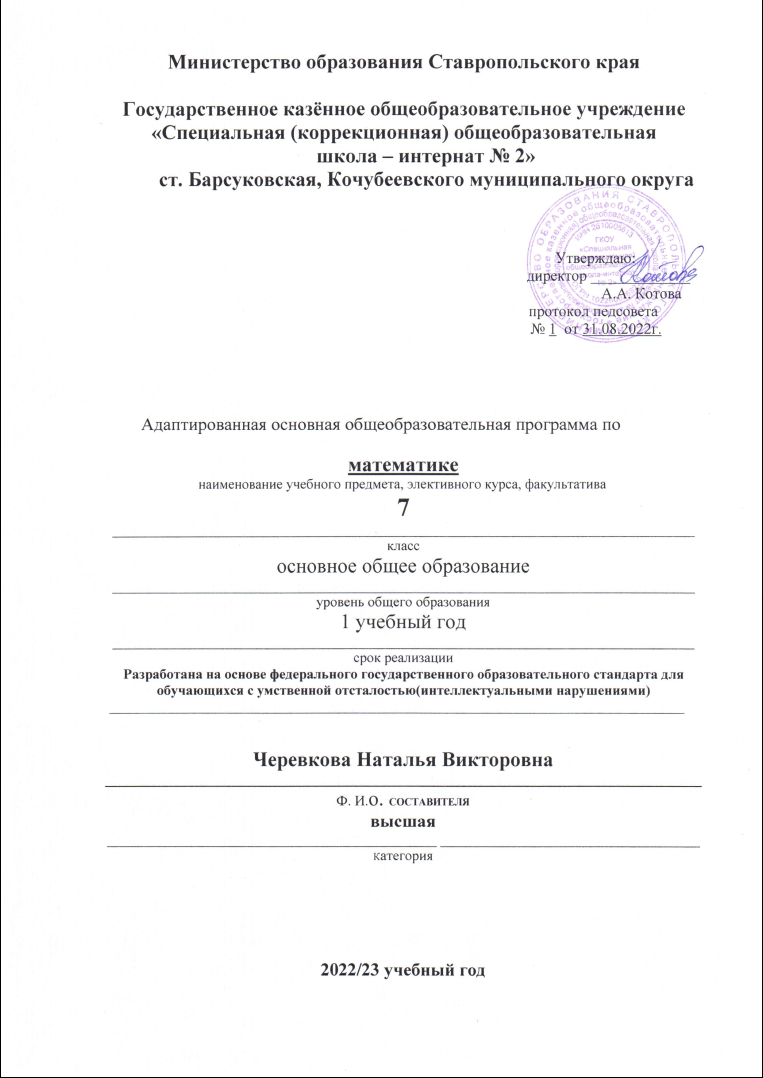 Пояснительная запискаАООП ОО обучающихся с умственной отсталостью направлена на формирование общей культуры, обеспечивающей разностороннее развитие их личности (нравственное, эстетическое, социально-личностное, интеллектуальное, физическое) в соответствии с принятыми в семье и обществе нравственными и социокультурными ценностями; овладение учебной деятельностью.Психолого-педагогическая характеристика обучающихся с умственной отсталостью.Своеобразие развития детей с легкой умственной отсталостью обусловлено особенностями их высшей нервной деятельности, которые выражаются в разбалансированности процессоввозбуждения и торможения, нарушении взаимодействия первой и второй сигнальных систем.В структуре психики такого ребенка в первую очередь отмечается недоразвитие познавательных интересов и снижение познавательной активности, что обусловлено замедленностью темпа психических процессов, их слабой подвижностью и переключаемостью. При умственной отсталости страдают не только высшие психические функции, но и эмоции, воля, поведение, в некоторых случаях физическое развитие, хотя наиболее нарушенным является процесс мышления, и прежде всего, способность к отвлечению и обобщению. Вследствие чего знания детей с умственной отсталостью об окружающем ми ре являются неполными и, возможно, искаженными, а ихжизненный опыт крайне беден. В свою очередь, это оказывает негативное влияние на овладение чтением, письмом и счетом в процессе школьного обучения.Развитие всех психических процессов у детей с легкой умственной отсталостью отличается качественным своеобразием, при этом нарушенной оказывается уже первая ступень познания – ощущения и восприятие. Неточность и слабость дифференцировки зрительных, слуховых, кинестетических, тактильных, обонятельных и вкусовых ощущений приводят к затруднению адекватности ориентировки детей с умственной отсталостью в окружающей среде. В процессе освоения отдельных учебных предметов это проявляется в замедленном темпе узнавания ипонимания учебного материала, в частности смешении графически сходных букв, цифр, отдельных звуков или слов.Вместе с тем, несмотря на имеющиеся недостатки, обучающихся с умственной отсталостью оказывается значительно более сохранным, чем процесс мышления, основу которого составляют такие операции, как анализ, синтез, сравнение, обобщение, абстракция, конкретизация. Названные логические операции у этой категории детей обладают целым рядом своеобразных черт, проявляющихся в трудностях установления отношений между частями предмета, выделении его существенных признаков и дифференциации их от несущественных, нахождении и сравнении предметов по признакам сходства и отличия и т. д.У этой категории обучающихся из всех видов мышления (наглядно-действенное, наглядно- образное и словесно-логическое) в большей степени нарушено логическое мышление, что выражается в слабости обобщения, трудностях понимания смысла явления или факта. Особые сложности возникают у обучающихся при понимании переносного смысла отдельных фраз или целых текстов. В целом мышление ребенка с умственной отсталостью характеризуется конкретностью, некритичностью, ригидностью (плохой переключаемостью с одного видадеятельности на другой). Обучающимся с легкой умственной отсталостью присуща сниженная активность мыслительных процессов и слабая регулирующая роль мышления: как правило, они начинают выполнять работу, не дослушав инструкции, не поняв цели задания, не имея внутреннегоплана действия. Однако при особой организации учебной деятельности обучающихся этой группы, направленной на их обучение пользованию рациональными и целенаправленными способами выполнения задания, оказывается возможным в той или иной степени скоррегировать недостатки мыслительной деятельности. Использование специальных методов и приемов, применяющихся в процессе коррекционно-развивающего обучения, позволяет оказывать влияние на развитие различных форм мышления обучающихся с умственной отсталостью, в том числе и словесно- логического.Особенности восприятия и осмысления детьми учебного материала неразрывно связаны с особенностями их памяти. Запоминание, сохранение и воспроизведение полученной информации обучающимися с умственной отсталостью также обладает целым рядом специфических особенностей: они лучше запоминают внешние, иногда случайные, зрительно воспринимаемые признаки, при этом, труднее осознаются и запоминаются внутренние логические связи; позже, чем у нормальных сверстников, формируется произвольное запоминание, которое требует многократных повторений. Менее развитым оказывается логическое опосредованное запоминание, хотя механическая память может быть сформирована на более высоком уровне. Недостатки памяти обучающихся с умственной отсталостью проявляются не столько в трудностях получения и сохранения информации, сколько ее воспроизведения: вследствие трудностей установления логических отношений полученная информация может воспроизводиться бессистемно, с большим количеством искажений; при этом наибольшие трудности вызывает воспроизведение словесного материала. Однако использование различных дополнительных средств и приемов в процессе коррекционно-развивающего обучения (иллюстративной, символической наглядности, различных вариантов планов, вопросов педагога и т. д.) может оказать значительное влияние на повышение качества воспроизведения словесного материала. Вместе с тем, следует иметь в виду, что специфика мемической деятельности во многом определяется структурой дефекта при умственной отсталости. В связи с этим учет особенностей обучающихся с умственной отсталостью разных клинических групп (по классификации М. С. Певзнер) позволяет создавать условия, способствующие развитию всех процессов памяти.Особенности нервной системы школьников с умственной отсталостью проявляются и в особенностях их внимания, которое отличается сужением объема, малой устойчивостью,трудностями его распределения, замедленностью переключения. В значительной степени нарушено произвольное внимание, которое связано с волевым напряжением, направленным на преодоление трудностей, что выражается в его нестойкости и быстрой истощаемости. Однако, если задание посильно и интересно для обучающегося, то его внимание может определенное время поддерживаться на должном уровне. Также в процессе обучения обнаруживаются трудности сосредоточения на каком-либо одном объекте или виде деятельности. Под влиянием специально организованного обучения и воспитания объем внимания и его устойчивость значительно улучшаются, что позволяет говорить о наличии положительной возрастной динамики, но вместе с тем, эти показатели не достигают возрастной нормы.Для успешного обучения необходимы достаточно развитые представления и воображение.Представлениям детей с умственной отсталостью свойственна недифференцированность,фрагментарность, уподобление образов, что, в свою очередь, сказывается на узнавании и понимании учебного материала. Воображение как один из наиболее сложных процессов отличается значительной несформированностью, что выражается в его примитивности, неточности и схематичности.У школьников с умственной отсталостью отмечаются недостатки в развитии речевойдеятельности, физиологической основой которых является нарушение взаимодействия между первойи второй сигнальными системами, что, в свою очередь, проявляется в недоразвитии всех сторон речи: фонетической, лексической, грамматической. Трудности звукобуквенного анализа и синтеза, восприятия и понимания речи обусловливают различные виды нарушений письменной речи.Снижение потребности в речевом общении приводит к тому, что слово не используется в полной мере как средство общения; активный словарь не только ограничен, но и наполнен штампами; фразы однотипны по структуре и бедны по содержанию. Недостатки речевой деятельности этой категории обучающихся напрямую связаны с нарушением абстрактно-логического мышления. Следует отметить, что речь школьников с умственной отсталостью в должной мере не выполняет своей регулирующей функции, поскольку зачастую словесная инструкция оказывается непонятой, что приводит к неверному осмысливанию и выполнению задания. Однако в повседневной практике такие дети способны поддержать беседу на темы, близкие их личному опыту, используя при этом несложные конструкции предложений.Психологические особенности обучающихся с умственной отсталостью проявляются и в нарушении эмоциональной сферы. При легкой умственной отсталости эмоции в целом сохранны, однако они отличаются отсутствием оттенков переживаний, неустойчивостью и поверхностью.Отсутствуют или очень слабо выражены переживания, определяющие интерес и побуждение к познавательной деятельности, а также с большими затруднениями осуществляется воспитание высших психических чувств: нравственных и эстетических.Волевая сфера учащихся с умственной отсталостью характеризуется слабостью собственных намерений и побуждений, большой внушаемостью. Такие школьники предпочитают выбирать путь, не требующий волевых усилий, а вследствие непосильности предъявляемых требований у некоторых из них развиваются такие отрицательные черты личности, как негативизм и упрямство. Своеобразие протекания психических процессов и особенности волевой сферы школьников с умственной отсталостью оказывают отрицательное влияние на характер их деятельности, особенно произвольной, что выражается в недоразвитии мотивационной сферы, слабости побуждений,недостаточности инициативы. Эти недостатки особенно ярко проявляются в учебной деятельности, поскольку учащиеся приступают к ее выполнению без необходимой предшествующей ориентировки в задании и, не сопоставляя ход ее выполнения, с конечной целью. В процессе выполнения учебного задания они часто уходят от правильно начатого выполнения действия, «соскальзывают» надействия, произведенные ранее, причем переносят их в прежнем виде, не учитывая изменения условий. Вместе с тем, при проведении длительной, систематической и специально организованной работы, направленной на обучение этой группы школьников целеполаганию, планированию и контролю, им оказываются доступны разные виды деятельности: изобразительная и конструктивная деятельность, игра, в том числе дидактическая, ручной труд, а в старшем школьном возрасте и некоторые виды профильного труда. Следует отметить независимость и самостоятельность этой категории школьников в уходе за собой, благодаря овладению необходимыми социально-бытовыми навыками. Нарушения высшей нервной деятельности, недоразвитие психических процессов и эмоционально-волевой сферы обусловливают проявление некоторых специфических особенностей личности обучающихся с умственной отсталостью, проявляющиеся в примитивности интересов, потребностей и мотивов, что затрудняет формирование правильных отношений со сверстниками и взрослыми.Особые образовательные потребности обучающихся с умственной отсталостью.Недоразвитие познавательной, эмоционально-волевой и личностной сфер обучающихся с умственной отсталостью разных групп проявляется не только в качественных и количественных отклонениях от нормы, но и в глубоком своеобразии их социализации. Они способны к развитию, хотя оно и осуществляется замедленно, атипично, а иногда с резкими изменениями всей психическойдеятельности ребѐнка. При этом, несмотря на многообразие индивидуальных вариантов структуры данного нарушения, перспективы образования обучающихся с умственной отсталостьюдетерминированы в основном степенью выраженности недоразвития интеллекта, при этом образование, в любом случае, остается нецензовым. Таким образом, современные научные представления об особенностях психофизического развития разных групп обучающихся сумственной отсталостью позволяют выделить образовательные потребности, как общие для всех обучающихся с ОВЗ, так и специфические.К общим потребностям относятся:выделение пропедевтического периода в образовании, обеспечивающего преемственность между дошкольным и школьным этапами; обязательность непрерывности коррекционно- развивающего процесса, реализуемого, как через содержание образовательных областей, так и в процессе индивидуальной работы;раннее получение специальной помощи средствами образования;психологическое сопровождение, оптимизирующее взаимодействие ребенка с педагогами и соучениками; психологическое сопровождение, направленное на установление взаимодействия семьи и образовательной организации;постепенное расширение образовательного пространства, выходящего за пределы образовательной организации.Для обучающихся с легкой умственной отсталостью характерны следующие специфические образовательные потребности:увеличение сроков освоения адаптированной образовательной программы до 12 лет;наглядно-действенный характер содержания образования;упрощение системы учебно-познавательных задач, решаемых в процессе образования;введение учебных предметов, способствующих формированию представлений обестественных и социальных компонентах окружающего мира;отработка средств коммуникации, социально-бытовых навыков;специальное обучение «переносу» сформированных знаний умений в новые ситуации взаимодействия с действительностью;обеспечение обязательности профильного трудового образования; необходимость постоянной актуализации знаний, умений и одобряемых обществом норм поведения;обеспечение особой пространственной и временной организации образовательной среды с учетом функционального состояния центральной нервной системы и нейродинамики психических процессов обучающихся с умственной отсталостью;использование преимущественно позитивных средств стимуляции деятельности и поведения; стимуляция познавательной активности, формирование потребности в познанииокружающего мира и во взаимодействии с ним.Цели и задачи программы. МатематикаОвладение началами математики (понятием числа, вычислениями, решение арифметических задач и др.).Овладение способностью пользоваться математическими знаниями при решении соответствующих возрасту житейских задач (ориентироваться и использовать меры измерения пространства, времени, температуры и др. в различных видах практической деятельности.Развитие способности использовать некоторые математические знания в жизни.Примерная адаптированная основная образовательная программа общего образования обучающихся с умственной отсталостью.МатематикаНумерация. Чтение и запись чисел от 0 до 1 000 000. Классы и разряды. Представление многозначных чисел в виде суммы разрядных слагаемых. Сравнение и упорядочение многозначных чисел.Единицы измерения и их соотношения. Величины и единицы их измерения. Единицы измерения стоимости (копейка, рубль), массы (грамм, килограмм, центнер, тонна), времени (секунда, минута, час, сутки, неделя, месяц, год, век), длины (мм, см, дм, м, км), площади (1 кв. мм, 1 кв. см, 1 кв. дм, 1 кв. м, 1 кв. км), объема (1 куб. мм, 1 куб. см, 1 куб. дм, 1 куб. м, 1 куб. км). Единицы измерения земельных площадей: 1 а, 1 га. Соотношения между единицами измерения однородных величин.Сравнение и упорядочение однородных величин. Запись чисел, полученных при измерении площади и объема, в виде десятичной дроби и обратное преобразование. Представление об отрицательных числах на примерах температуры воздуха, финансовых операций (кредит, долг, баланс денежных средств и т.п.). Сравнение различных значений температуры воздуха и баланса денежных средств, включая положительные и отрицательные значения.Арифметические действия. Сложение, вычитание, умножение и деление. Названия компонентов арифметических действий, знаки действий. Все виды устных вычислений с разрядными единицами в пределах 1 000 000.Алгоритмы письменного сложения, вычитания, умножения и деления многозначных чисел. Способы проверки правильности вычислений (алгоритм, обратное действие, оценка достоверности результата).Сложение и вычитание целых чисел и чисел, полученных при измерении одной, двумя единицами, без преобразования и с преобразованием в пределах 1 000 000. Умножение и деление целых чисел и чисел, полученных при измерении, на однозначное, двузначное и трехзначное число (несложные случаи). Использование микрокалькулятора для всех видов вычислений в пределах 1 000 000 с целыми числами и числами, полученными при измерении, с проверкой результата повторным вычислением на микрокалькуляторе.Дроби. Доля величины (половина, треть, четверть, десятая, сотая, тысячная). Получение долей. Сравнение долей. Образование, запись и чтение обыкновенных дробей. Числитель и знаменатель дроби. Правильные и неправильные дроби. Сравнение дробей с одинаковыми числителями, содинаковыми знаменателями. Смешанное число. Получение, чтение, запись, сравнение смешанных чисел. Элементарные случаи сложения и вычитания обыкновенных дробей с одинаковыми знаменателями. Нахождение одной или нескольких частей числа.Десятичная дробь. Чтение, запись десятичных дробей. Сравнение десятичных дробей. Сложение и вычитание десятичных дробей (все случаи). Умножение и деление десятичной дроби на однозначное, двузначное и трехзначное число (легкие случаи). Действия сложения, вычитания, умножения и деления с числами, полученными при измерении и выраженными десятичной дробью.Нахождение числа по одной его части. Использование микрокалькулятора для выполненияарифметических действий с десятичными дробями с проверкой результата повторным вычислением на микрокалькуляторе. Понятие процента. Нахождение одного процента от числа. Нахождение нескольких процентов от числа. Нахождение числа по одному проценту.Арифметические задачи. Простые и составные арифметические задачи. Задачи на нахождение неизвестного слагаемого, уменьшаемого, вычитаемого, на разностное и кратное сравнение. Задачи, содержащие отношения «больше на (в)…», «меньше на (в)…». Задачи на пропорциональное деление.Задачи, содержащие зависимость, характеризующую процессы: движения (скорость, время, пройденный путь), работы (производительность труда, время, объем всей работы), изготовлениятовара (расход на предмет, количество предметов, общий расход). Задачи на расчет стоимости (цена, количество, общая стоимость товара). Задачи на время (начало, конец, продолжительность события). Задачи на нахождение доли целого и целого по значению его доли. Простые и составные задачи геометрического содержания, требующие вычисления периметра многоугольника, площади прямоугольника (квадрата), объема прямоугольного параллелепипеда (куба). Планирование хода решения задачи. Арифметические задачи, связанные с программой профильного труда.Геометрический материал. Взаимное расположение предметов в пространстве и на плоскости (выше—ниже, слева—справа, сверху—снизу, ближе— дальше, между и пр.). Распознавание и изображение геометрических фигур: точка, линия (кривая, прямая), отрезок, ломаная, угол, многоугольник, треугольник, прямоугольник, квадрат, окружность, круг, параллелограмм, ромб.Использование чертежных документов для выполнения построений. Углы, виды углов, смежные углы. Градус как мера угла. Сумма смежных углов. Сумма углов треугольника. Симметрия центральная. Центр симметрии. Предметы и фигуры, симметричные относительно центра.Построение симметричных точек, отрезков относительно центра симметрии. Периметр. Вычисление периметра треугольника, прямоугольника, квадрата. Площадь геометрической фигуры. Обозначение:S. Вычисление площади прямоугольника квадрата. Геометрические тела: куб, шар, параллелепипед, пирамида, призма, цилиндра, конуса. Узнавание, называние. Элементы и свойства прямоугольногопараллелепипеда (в том числе куба). Развертка и прямоугольного параллелепипеда (в том числе куба). Площадь боковой и полной поверхности прямоугольного параллелепипеда (в том числе куба).Объем геометрического тела. Обозначение: V. Измерение и вычисление объема прямоугольного параллелепипеда (в том числе куба). Геометрические формы в окружающем мире.Общая характеристика учебного процессаАдаптированная основная общеобразовательная программа по математике в 7-9 классах согласно учебного плана ГКОУ «Специальная (коррекционная) общеобразовательная школа-интернат № 2» ст. Барсуковская, Кочубеевского районаНормативно-правовая база разработки данного документа:Требования Закона Российской Федерацииот 29 декабря 2012 г. № 273 «Об образовании в Российской Федерации».Приказ Министерства просвещения Российской Федерации от 22 марта 2021 г.	№ 115 «Об утверждении порядка организации и осуществления образовательной деятельности по основным общеобразовательным программам - образовательным программам начального общего, основного общего и среднего общего образования».Постановление Главного государственного санитарного врача Российской Федерации от 28 сентября 2020 г. № 28 «Об утверждении санитарных правилСП 2.4.3648-20 «Санитарно-эпидемиологические требования к организациям воспитания и обучения, отдыха и оздоровления детей и молодежи».Постановление Главного государственного санитарного врача Российской Федерации от 28 января 2021 г. № 2 «Об утверждении санитарных правил и норм СанПин 1.2.3685-21 «Гигиенические нормативы и требования к обеспечению безопасности и (или) безвредности для человека факторов среды обитания».Приказ Министерства образования Российской Федерации от 10 апреля 2002 г. № 29/2065-п «Об утверждении учебных планов специальных (коррекционных) образовательных учреждений для обучающихся воспитанников с отклонениями в развитии».Письмо Министерства образования и науки Российской Федерации от 08 октября 2010 г. № ИК- 1494 /19 «О введении третьего часа физической культуры».Приказ Министерства Просвещения Российской Федерации от 20 мая 2020 г. № 254 «О федеральном перечне учебников, допущенных к использованию при реализации имеющихгосударственную аккредитацию образовательных программ начального общего, основного общего, среднего общего образования организациями, осуществляющими образовательную деятельность».Федеральный закон от 31 июля 2020 г. № 304-ФЗ«О внесении изменений в Федеральный закон «Об образовании в Российской Федерации» по вопросам воспитания обучающихся.Письмо министерства образования и молодежной политики Ставропольского края, совместно с ГБУ ДПО «Ставропольский краевой институт образования, повышения квалификации и переподготовки работников образования» от 08 июня 2016 г. № 04-20/5680 «Рекомендации по разработке и утверждению учебных планов для специальных (коррекционных) образовательных учреждений (классов) для обучающихся с ОВЗ в условиях перехода на ФГОС НОО образования обучающихся с ОВЗ и ФГОС образования обучающихся с интеллектуальными нарушениями».Устав государственного казенного общеобразовательного учреждения «Специальная (коррекционная) общеобразовательная школа-интернат № 2».В 7 классе – 4 часа в неделю (136), в 8 классе – 4 часа в неделю (136 ч.), в 9 классе – 4 часа внеделю (136 ч.).В 7-9 классах из числа уроков выделяется один урок в неделю на изучение геометрического материала. Все чертежные работы выполняются с помощью инструментов в тетрадях по геометрии и на нелинованной бумаге.В рабочей программе предусмотрена дифференциация учебных требований к разным категориям детей по их обучаемости математическим знаниям и умениям. Программа определяет оптимальныйобъем знаний и умений по математике, который доступен большинству школьников. Учитывая особенности этой группы школьников, рабочая программа определила те упрощения, которые могут быть сделаны, чтобы облегчить усвоение основного программного материала. Указания относительно упрощений даны в примечаниях (перевод учащихся на обучение со сниженным уровнем требований следует осуществлять только в том случае, если с ними проведена индивидуальная работа).Материально-техническое обеспечение учебного предмета «Математика».Материально-техническое обеспечение учебного предмета «Математика» предполагает использование: учебно-методических комплексов, включающих учебники и рабочие тетради на печатной основе; дидактического материала в виде: предметов различной формы, величины, цвета, счетного материала; таблиц на печатной основе; программного обеспечения для персонального компьютера, с помощью которого выполняются упражнения по формированию вычислительных навыков, калькуляторов и другие средства; демонстрационного материала ― измерительные инструменты и приспособления: размеченные и неразмеченные линейки, циркули, транспортиры, наборы угольников, мерки); демонстрационных пособий для изучения геометрических величин, геометрических фигур и тел; развертки геометрических тел; видеофрагментов и другиеинформационные объекты (изображения, аудио- и видео-записи), отражающие основные темы курса математики; настольных развивающих игр; электронные игры развивающего характера.Литература для обучающихся:класс:Т. В. АлышеваМатематика,7. Учебник 7 класс для общеобразовательных организаций. реализующих адаптированные общеобразовательные программы. М.: Просвещение, 2019г.Т. В. Алышева. Рабочая тетрадь по математике 7 класс. Учебное пособие для общеобразовательных организаций, реализующих адаптированные общеобразовательные программы. М.: Просвещение, 2019г.класс:	В. В. Эк Математика,8. Учебник 8 класс для общеобразовательных организаций. реализующих адаптированные общеобразовательные программы. М.: Просвещение, 2019г.Т. В. Алышева. Рабочая тетрадь по математике 8 класс. Учебное пособие для общеобразовательных организаций, реализующих адаптированные общеобразовательные программы. М.: Просвещение, 2019г.класс:А. П. Антропов, А. Ю. Ходот, Т.Г. Ходот Математика,9. Учебник 9 класс для общеобразовательных организаций. реализующих адаптированные общеобразовательные программы. М.: Просвещение, 2019г.Планируемые предметные результаты освоения обучающимися с умственной отсталостью АООП общего образования с учётом специфики содержания образовательных областей, включающих в себя конкретные учебные предметы, должны отражать:элементарные математические представления о количестве, форме, величине предметов; пространственные и временные представления;начальные математические знания о числах, мерах, величинах и геометрических фигурах для описания и объяснения окружающих предметов, процессов, явлений, а так же оценки их пространственных отношений;навыки измерения, пересчёта, прикидки и оценки наглядного представления числовых данных и процессов, записи и выполнения несложных алгоритмов;способность применения математических знаний для решения учебно-познавательных, учебно-практических, жизненных и профессиональных задач;оперирование математическим содержанием словесно-логического мышления с использованием математической речи.АООП определяет два уровня овладения предметными результатами: минимальный и достаточный. Достаточный уровень освоения предметных результатов не является обязательным для всех обучающихся. Минимальный уровень является обязательным для всех обучающихся сумственной отсталостью. Отсутствие достижения этого уровня по отдельным предметам не является препятствием к продолжению образования по данному варианту программы. В случае если обучающийся не достигает минимального уровня овладения по всем или большинству учебных предметов, то по рекомендации медико-психолого-педагогической комиссии и с согласия родителей (законных представителей) образовательная организация может перевести обучающегося на обучение по индивидуальному плану или на вариант II образовательной программы.Минимальный и достаточный уровни усвоения предметных результатов по отдельным учебным предметам на конец школьного обучения:МатематикаМинимальный уровень: знать таблицы сложения однозначных чисел; знать табличные случаи умножения и получаемые из них случаи деления; знать названия, обозначения, соотношения крупных и мелких единиц измерения стоимости, длины, массы, времени; знать числовой ряд чисел в пределах 100 000; знать дроби обыкновенные и десятичные, их получение, запись, чтение; знать геометрические фигуры и тела, свойства элементов многоугольников (треугольник, прямоугольник, параллелограмм); знать названия геометрических тел: куб, шар, параллелепипед. читать, записывать и сравнивать целые числа в пределах 100 000; выполнять письменно действия с числами в пределах 100 000 (сложение, вычитание, умножение и деление на однозначное число) с использованиемтаблиц сложения, алгоритмов письменных арифметических действий, с использованием микрокалькулятора; 35 выполнять арифметические действия (сложение, вычитание, умножение иделение на однозначное число) с десятичными дробями, имеющими в записи менее 5 знаков (цифр), в том числе с использованием микрокалькулятора; выбирать единицу для измерения величины(стоимости, длины, массы, площади, времени); выполнять действия с величинами; находить доли величины и величины по значению еѐ доли (половина, треть, четверть, пятая, десятая часть); решать простые арифметические задачи и составные в 2 действия; распознавать, различать и называть геометрические фигуры и тела.Достаточный уровень: знать таблицы сложения однозначных чисел, в том числе с переходом через десяток; знать табличные случаи умножения и получаемые из них случаи деления; знать названия, обозначения, соотношения крупных и мелких единиц измерения стоимости, длины, массы, времени; знать числовой ряд чисел в пределах 1 000 000; знать дроби обыкновенные и десятичные, их получение, запись, чтение; знать геометрические фигуры и тела, свойства элементов многоугольников (треугольник, прямоугольник, параллелограмм), прямоугольного параллелепипеда; знать названия геометрических тел: куб, шар, параллелепипед, пирамида, призма, цилиндра, конуса; читать, записывать и сравнивать числа в пределах 1 000 000; выполнять устно арифметическиедействия с числами и числами, полученными при измерении, в пределах 100, легкие случаи в пределах 1 000; выполнять письменно арифметические действия с многозначными числами ичислами, полученными при измерении, в пределах 1 000 000; выполнять арифметические действия с десятичными дробями; выполнять арифметические действия с целыми числами до 1 000 000 идесятичными дробями с использованием микрокалькулятора и проверкой вычислений путем повторного использования микрокалькулятора; находить одну или несколько долей (процентов) от числа, число по одной его доли (проценту); решать все простые задачи в соответствии с программой, составные задачи в 2-3 арифметических действия; вычислять площадь прямоугольника, объем прямоугольного параллелепипеда (куба); различать геометрические фигуры и тела; строить с помощью линейки, чертежного угольника, циркуля, транспортира линии, углы, многоугольники, окружности в разном положении на плоскости, в том числе симметричные относительно оси, центра симметрии; применять математические знания для решения профессиональных трудовых задач.Предметные результаты связаны с овладением обучающимися содержанием каждой образовательной области и характеризуют достижения обучающихся в усвоении знаний и умений, способность их применять в практической деятельности.Система оценки достижений обучающимися планируемых результатов освоения АООП.Система оценки достижения обучающимися с умственной отсталостью планируемых результатов освоения АООП призвана решить следующие задачи: закреплять основные направления и цели оценочной деятельности, описывать объект и содержание оценки, критерии, процедуры и состав инструментария оценивания, формы представления результатов, условия и границы применения системы оценки; ориентировать образовательный процесс на нравственное развитие и воспитание обучающихся, достижение планируемых результатов освоения содержания учебных предметов иформирование базовых учебных действий; обеспечивать комплексный подход к оценке результатов освоения АООП общего образования, позволяющий вести оценку предметных и личностных результатов; предусматривать оценку достижений обучающихся и оценку эффективностидеятельности образовательной организации; позволять осуществлять оценку динамики учебных достижений обучающихся и развития их жизненной компетенции. Результаты достижений обучающихся с умственной отсталостью в овладении АООП являются значимыми для оценки качества образования обучающихся. При определении подходов к осуществлению оценки результатов целесообразно опираться на следующие принципы: 1) дифференциации оценкидостижений с учетом типологических и индивидуальных особенностей развития и особых образовательных потребностей обучающихся с умственной отсталостью; 2) динамичности оценкидостижений, предполагающей изучение изменений психического и социального развития, индивидуальных способностей и возможностей обучающихся; 3) единства параметров, критериев и инструментария оценки достижений в освоении содержания АООП, что сможет обеспечить объективность оценки в разных образовательных организациях. Для этого необходимым является создание методического обеспечения (описание диагностических материалов, процедур их применения, сбора, формализации, обработки, обобщения и представления полученных данных) процесса осуществления оценки достижений обучающихся.В целом оценка достижения обучающимися с умственной отсталостью предметных результатов должна базироваться на принципах индивидуального и дифференцированного подходов. Усвоенные обучающимися даже незначительные по объему и элементарные по содержанию знания и умениядолжны выполнять коррекционно-развивающую функцию, поскольку они играют определенную роль в становлении личности ученика и овладении им социальным опытом. Для преодоленияформального подхода в оценивании предметных результатов освоения АООП обучающимися с умственной отсталостью необходимо, чтобы балльная оценка свидетельствовала о качестве усвоенных знаний. В связи с этим основными критериями оценки планируемых результатовявляются следующие: соответствие/несоответствие науке и практике; прочность усвоения (полнота и надежность). Таким образом, усвоенные предметные результаты могут быть оценены с точки зрения достоверности как «верные» или «неверные». Критерий «верно» / «неверно» свидетельствует о частотности допущения тех или иных ошибок, возможных причинах их появления, способах их предупреждения или преодоления. По критерию прочности могут оцениваться как удовлетворительные; хорошие и очень хорошие (отличные). Результаты овладения АООПвыявляются в ходе выполнения обучающимися разных видов заданий, требующих верного решения: по способу предъявления (устные, письменные, практические); по характеру выполнения (репродуктивные, продуктивные, творческие). Чем больше верно выполненных заданий к общему объему, тем выше показатель надежности полученных результатов, что дает основание оценивать их как «удовлетворительные», «хорошие», «очень хорошие» (отличные). В текущей оценочнойдеятельности целесообразно соотносить результаты, продемонстрированные учеником, с оценками типа: «удовлетворительно» (зачѐт), если обучающиеся верно выполняют от 35% до 50% заданий;«хорошо» ― от 51% до 65% заданий; «очень хорошо» (отлично) свыше 65%. Такой подход не исключает возможности использования традиционной системы отметок по 5-балльной шкале, однако требует уточнения и переосмысления их наполнения. В любом случае, при оценке итоговыхпредметных результатов следует из всего спектра оценок выбирать такие, которые стимулировали бы учебную и практическую деятельность обучающегося, оказывали бы положительное влияние на формирование жизненных компетенций.Согласовано: зам директора по УВР	Удовенко С.В.число, месяц, годКалендарно - тематическое планирование по математике 7 «а» класс. (102 ч.+34ч.)Календарно - тематическое планирование по математике 7 «а» класс. (102 ч.+34ч.)Календарно - тематическое планирование по математике 7 «а» класс. (102 ч.+34ч.)Календарно - тематическое планирование по математике 7 «а» класс. (102 ч.+34ч.)Календарно - тематическое планирование по математике 7 «а» класс. (102 ч.+34ч.)№ п/пТема урокадатаСтр.словарь1.Нумерация чисел в пределах 1000 000. Чтениеи запись чисел от 0 до 1000.1.093Нумерация.2.Классы и разряды. Таблица классов и разрядов.2.094-5Классы, разряды3. (1)Г. Повторение. Распознавание и изображение геометрических фигур: линии (прямые и кривые), ломаные линии. Длина ломаной линии. Использование чертёжныхинструментов для выполнения построений.3.0969-72прямая линия, кривая, ломаная4.Представление многозначных чисел в виде суммы разрядных слагаемых. Представление суммы разрядных слагаемых в видемногозначных чисел.7.096-7Сумма, слагаемое5.Все виды устных вычислений с разряднымиединицами в пределах 1000 000.8.096-7Вычисления.6.Сравнение и упорядочение многозначныхчисел.9.098-9Сравнение,упорядочение.7. (2)Г. Распознавание и изображение геометрических фигур: прямоугольник,квадрат (сходство и различие). Использование чертёжных инструментов для выполнения построений. Вычисление периметров.10.09прямоугольник, квадрат, периметр8.Разностное сравнение чисел. Чётные, нечётныечисла.14.0910-11Чётные, нечётные.9.Подготовка к контрольной работе15.0910.Входная контрольная работа. (№1)16.0911. (3)Г. Взаимное положение прямых линий на плоскости (пересекающиеся, в том числеперпендикулярные, непересекающиеся, т. е параллельные). Знаки ┴, ║.17.0973параллельные, перпендикулярные прямые12.Работа над ошибками.21.0918-1933-4213.Десятичный состав числа. Прямой и обратныйсчёт равными числовыми группами.22.0914-17Десятичный состав,числовые группы14.Римская нумерация.23.0919Нумерация15. (4)Г. Взаимное положение прямых линий на плоскости (пересекающиеся, в том числе перпендикулярные, непересекающиеся, т. епараллельные). Знаки ┴, ║.24.0974параллельные, перпендикулярные прямые16.Величины и единицы их измерения.Соотношения между единицами измерения однородных величин.28.0921-2217.Единицы измерения времени (секунда, минута, час, сутки, неделя, месяц, год, век). Сравнениеи упорядочение однородных величин.29.0923Секунда, минута, час, сутки, неделя, месяц,год, век.18.Сложение и вычитание чисел, полученных при измерении двумя единицами времениписьменно (лёгкие случаи).30.092419. (5)Г. Перпендикуляр. Построение взаимноперпендикулярных прямых с помощью1.10перпендикулярные,параллельные,чертёжных инструментов.пересекающиеся,непересекающиеся20.Использование микрокалькулятора при сложении и вычитании чисел, полученных приизмерении.5.1024, 29-3121.Сложение и вычитание чисел, полученных при измерении двумя единицами времени письменно (лёгкие случаи), стоимости, длины и массы.6.1021-24Килограмм, грамм, центнер, тонна,рубль, копейка, миллиметр, сантиметр, метр.22.Решение простых арифметических задач на нахождение неизвестного слагаемого,уменьшаемого, вычитаемого.7.1025-28Слагаемое. Уменьшаемое,вычитаемое.23. (6)Г. Построение параллельных прямых спомощью чертёжных инструментов.8.10параллельные прямые24.Алгоритм умножения и деления целых чиселна однозначное число в пределах 1000 000.12.1044-4649-5225.Решение арифметических задач на расчёт стоимости (цена, количество, общая стоимостьтовара)13.1056-57Цена, количество, стоимость.26.Алгоритм письменного умножения и деления многозначных чисел на однозначное число в пределах 1000 000. Способы проверкиправильности вычислений.14.1058-59Однозначное число. Многозначное число.27. (7)Г. Проверочная работа: построение и перпендикулярных и параллельных прямых.15.1028.Подготовка к контрольной работе.19.1029.Контрольная работа за I четверть. (№2)20.1030.Работа над ошибками.21.1031. (8)Г. Работа над ошибками: взаимное положениепрямых линий на плоскости.22.1032.Решение арифметических, содержащих отношение «меньше в…», задач на пропорциональное деление, на кратноесравнение чисел.26.1060-6233.Алгоритм умножения круглых целых чисел на10, 100, 1000.27.1076-7834.Алгоритм деления круглых целых чисел на 10,100, 1000.28.1079-8035. (9)Г. Углы, виды углов. Сравнение углов. Использование чертёжных инструментов длявыполнения построений.29.1073угол36.Алгоритмы умножения и деления круглыхцелых чисел на 10, 100, 1000.9.1181-8437.Алгоритм письменного деления целых чиселна 10, 100, 1000 с остатком.10.1183-8438.Соотношения между единицами измеренияоднородных величин.11.1184-8539.(10)Г. Распознавание и изображениегеометрических фигур: треугольник, прямоугольник, параллелограмм.12.11141-145треугольник,прямоугольник, параллелограмм40.Сравнение и упорядочение однородныхвеличин.16.1186-8941.Сложение и вычитание чисел, полученных при17.1189-94Килограмм,измерении двумя единицами измерения стоимости, длины и массы.грамм, центнер, тонна, рубль, копейка, миллиметр, сантиметр,метр.42.Вычитание чисел, полученных при измерении двумя единицами с преобразованием впределах 1000 000 (14т-5т48кг).18.1194-9643.(11)Г. Свойства элементов параллелограмма. Высота параллелограмма (ромба).19.11146-148параллелограмм, ромб, высота44.Вычитание чисел, полученных при измерении двумя единицами с преобразованием впределах 1000 000 (16т72кг-5т896кг).23.1196-10045.Подготовка к контрольной работе24.1146.Контрольная работа: «Сложение и вычитание чисел, полученных при измерении величин». (№3)25.1147.(12)Г. Виды треугольников по сторонам и углам.Вычисление периметров.26.11142-143треугольник, периметр48.Работа над ошибками: сложение и вычитаниечисел, полученных при измерении величин.30.1189-10049.Все случаи сложения и вычитания чисел, полученных при измерении двумя единицами измерения стоимости, длины, массы и времени. Названия компонентоварифметических действий, знаки действий.1.1289-10050.Нахождение неизвестных слагаемых, уменьшаемого, вычитаемого.2.12Слагаемое, сумма. Уменьшаемое,вычитаемое, разность.51.(13)Г. Построение геометрических фигур позаданным размерам. Использование чертёжных инструментов для выполнения построений.Вычисление периметров.3.12147,149-150параллелограмм, ромб, линейка, периметр52.Умножение и деление чисел, полученных при измерении величин двумя единицами измерения стоимости, длины и массы на однозначное число.7.12101-107Килограмм, грамм, центнер, тонна,рубль, копейка, миллиметр, сантиметр, метр.53.Решение арифметических задач, составленных по рисункам и примерам на умножение иделение чисел, полученных при измерениидвумя единицами измерения стоимости, длины и массы на однозначное число.8.12108-11154.Нахождение одной или нескольких частей отчисла, полученного при измерении.9.12111-11255.(14)Г. Проверочная работа: построение параллелограмма, ромба, вычисление периметров10.1256.Умножение и деление чисел, полученных при измерении на 10, 100, 1000. Способы проверки правильности вычислений.14.12114-121Умножение, произведение Деление,частное57.Выполнение всех арифметических действий счислами, полученными при измерении величин.15.1258.Алгоритмы умножения и деления целых чисел на круглые десятки в пределах 1000 000.16.12123Алгоритм59.Г. Работа над ошибками: построение параллелограмма, ромба, вычислениепериметров.17.1215060.Решение задач, содержащих зависимость, характеризующую процесс движения(скорость, время, пройденный путь).21.12121, 126скорость, время, пройденный путь61.Алгоритм письменного умножения целых чисел на круглые десятки (в столбик).Подготовка к контрольной работе.22.12128-13462.Контрольная работа за II четверть. (№4)23.1263.Г. Взаимное положение геометрических фигурна плоскости: пересекаются, касаются, лежит вне, принадлежит.24.01234-23664.Работа над ошибками.28.12101-11265.Нахождение одной или несколькихчастей числа: 1/20; 3/40….29.1266.(16)Алгоритм письменного деления целых чиселна круглые десятки с остатком в пределах 1000 000.30.1267.Умножение и деление чисел, полученных при измерении двумя единицами измерения стоимости, длины, массы на круглые десяткиписьменно.11.01135-13868.Решение задач на умножение и деление чисел, полученных при измерении двумя единицами измерения стоимости, длины, массы накруглые десятки письменно.12.01138-14069.Решение задач на умножение и деление чисел, полученных при измерении двумя единицами измерения стоимости, длины, массы на круглые десятки письменно.13.01139-14070.(17)Г. Симметрия. Симметричные, геометрическиефигуры. Центр, ось симметрии.14.01237симметрия71.Самостоятельная работа: умножение иделение чисел, полученных при измерении двумя единицами измерения стоимости,длины, массы на круглые десятки.18.0172.Работа над ошибками умножение и деление чисел, полученных при измерении двумяединицами измерения стоимости, длины, массы на круглые десятки.19.0173.Алгоритм письменного умножения двузначныхчисел на двузначное число.20.01151-152Двузначное число.74.(18)Г. Предметы, геометрические фигуры, симметрично расположенные относительноцентра, оси симметрии.21.01238-23975.Алгоритм письменного умножениятрёхзначных чисел на двузначное число.25.01153-154Трёхзначное число.76.Алгоритм умножения четырёхзначных чиселна двузначное число.26.01154-156Четырёхзначное число.77.Решение задач, содержащих отношение«больше в…», на расчёт стоимости товара27.01157-158цена, количество,стоимость(цена, количество, общая стоимость товара).78.(19)Г. Построение точки, симметричной данной,относительно центра и оси симметрии.28.01238-24079.Решение задач, содержащих зависимость, характеризующую процесс движения (скорость, время, пройденный путь).1.02165Скорость, время, пройденный путь, часы, минуты, километры,сантиметры, миллиметры.80.Подготовка к контрольной работе.2.0281.Контрольная работа: «Алгоритмумножения многозначных чисел на двузначное число». (№5)3.0282.(20)Г. Построение отрезка симметричногоданному, относительно центра, оси симметрии.4.0224183.Работа над ошибками.8.0284.Алгоритм деления двузначных чисел надвузначное число.9.02161-162Двузначное число.85.Алгоритм деления четырёхзначных чисел на двузначное число. (Способы проверки правильности вычислений (алгоритм, обратное действие, оценка достоверностирезультата).10.02165-167Четырёхзначное число.86.(21)Г. Построение точки, симметричной данной,относительно центра и оси симметрии.11.02242-243симметрия87.Алгоритмы выполнения письменного деления многозначных чисел на двузначное число.Способы проверки правильности вычислений (алгоритм, обратное действие, оценкадостоверности результата).15.02168-16988.Алгоритм деления с остатком на двузначное число.16.02172-17489.Единицы измерения стоимости (копейка, рубль), решение арифметических задач на расчёт стоимости (цена, количество, общая стоимость товара). Алгоритмы выполнениевсех арифметических действий с целыми числами в пределах 1000 000.17.02161-174Копейка, рубль цена, количество, стоимость.90.(22)Г. Построение параллелограмма, ромба, вразличных положениях на плоскости.18.02146-148параллелограмм91.Алгоритм письменного деления многозначных чисел на двузначное число с остатком впределах 1000 000.22.02175-176Многозначное число, двузначное число.92.Алгоритмы письменного выполнение всех арифметических действий с числами,полученными при измерении величин двумя единицами измерения.24.0293.(23)Г. Проверочная работа: построение точки иотрезка симметричных относительно точки и оси симметрии.25.0294.Алгоритмы письменного выполнение всех арифметических действий с числами, полученными при измерении величин двумяединицами измерения в пределах 1000 000.1.03179-180Арифметические действия.95.Обыкновенные дроби. Образование, запись, чтение обыкновенных дробей. Числитель и знаменатель дроби. Сравнение дробей с одинаковыми знаменателями, одинаковымичислителями.2.03181-184Обыкновенная дробь, числитель, знаменатель.96.Нахождение одной или нескольких частейчисла.3.03185Часть числа.97.(24)Г. Работа над ошибками: построение точки и отрезка симметричных относительно точки иоси симметрии.4.03точка, отрезок98.Элементарные случаи сложения и вычитания обыкновенных дробей и смешанных чисел с одинаковыми знаменателями.9.03187-192Смешанное число. Обыкновенная дробь, знаменатель,числитель.99.Преобразование десятичных дробей.10.03206-207Преобразование.100.(25)Г. Линии в круге: радиус, диаметр, хорда.Построение круга по заданным R, D.11.0375диаметр, радиус, хорда101.Подготовка к контрольной работе.15.03102.Контрольная работа за III четверть. (№6)16.03103.Работа над ошибками.17.03104.(26)Г. Построение круга, симметричного данномуотносительно центра, оси симметрии.18.03241-142105.Десятичная дробь. Чтение, запись десятичныхдробей. Место десятичных дробей в нумерационной таблице.29.03204-205Десятичная дробь.106.Запись чисел, полученных при измерениидвумя, одной единицами стоимости, длины, массы, в виде десятичных дробей.30.03210-213Килограмм грамм, центнер, тонна,рубль, копейка, миллиметр, сантиметр107.Замена десятичных дробей числами, полученными при измерении двумя, однойединицами стоимости, длины, массы.31.03213-215108.(27)Г. Масштаб, виды масштабов.1.04261-262масштаб109.Сравнение десятичных дробей.5.04219-224Сравнение.110.Сложение и вычитание десятичных дробей.6.04225-228Сложение, суммаВычитание, разность.111.Нахождение неизвестных слагаемых,уменьшаемого, вычитаемого.7.04229-233Уменьшаемое,вычитаемое, слагаемое.112.(28)Г. Геометрические тела: куб, брус. Элементы куба, бруса: грани, рёбра, вершины; ихколичество, свойства.8.04113.Решение примеров и задач на нахождение неизвестных слагаемых, уменьшаемого,вычитаемого.12.04225-233.114.Подготовка к контрольной работе.13.04115.Контрольная работа «Сложение и вычитание десятичных дробей». (№7)14.04230-247116.(29)Г. Геометрические тела: куб, брус. Элементыкуба, бруса: грани, рёбра, вершины; их количество, свойства.15.04260-261куб, брус, грани, рёбра117.Работа над ошибками. Запись чисел, полученных при измерении времени болеемелкими и крупными единицами измерения.19.04247-249Единицы измерения, час, минута, секунда118.Сложение и вычитание чисел, полученных при измерении времени одной, двумя единицами спреобразованием и без преобразования.20.04249-253119.Решение арифметических задач на время (начало, конец, продолжительность события).21.04247-252Меры времени. Час, минута, секунда,неделя, месяц, год, век.120.(30)Г. Проверочная работа за год.22.04121.Решение арифметических задач на время(начало, конец, продолжительность события).26.04252-253122.Решение задач, содержащих зависимость, характеризующую процесс движения(скорость, время, пройденный путь).27.04254-256Скорость, время, расстояние, километр,час, минута.123.Решение составных арифметических задач на нахождение неизвестного слагаемого,уменьшаемого, вычитаемого.28.04265Уменьшаемое, вычитаемое, слагаемое.124.(31)Г. Работа над ошибками.29.04125.Решение задач, содержащих зависимость,характеризующую процесс движения (скорость, время, пройденный путь).4.05256-259126.Решение задач, содержащих зависимость, характеризующую процесс движения(скорость, время, пройденный путь).5.05265Скорость, время, расстояние127.(32)Г. Построение геометрических фигур и осей вних на нелинованной бумаге.6.05238геометрическиефигуры128.Решение составных арифметических задач на время (начало, конец, продолжительностьсобытия)11.05266Меры времени.129.Решение арифметических задач на нахождениеодной или нескольких частей числа.12.05170-171130.(33)Г. Построение треугольников, симметричныхданным относительно оси симметрии.13.05241треугольниксимметрия131.Подготовка к контрольной работе.17.05132.Контрольная работа за год. (№8)18.05133.Работа над ошибками. Итоговый урок.19.05134.(34)Г. Построение треугольников, симметричныхданным относительно оси симметрии.20.05241треугольниксимметрия135.Решение задач на разностное и кратноесравнение чисел.24.0510, 18Разностное, кратное136.Решение составных арифметических задач на нахождение неизвестного слагаемого,уменьшаемого, вычитаемого. Итоговый урок.25.05265Уменьшаемое, вычитаемое, слагаемое.